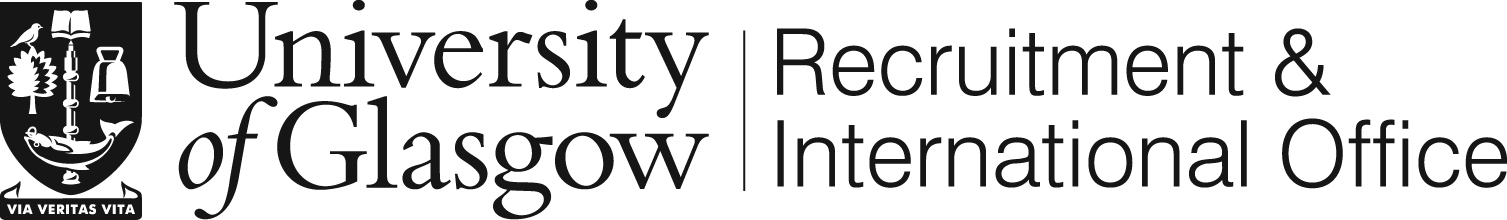 Housing Studies, MSc/PgDipQuestions-based Personal Statement  Please be sure to upload this document in the supporting document section of the online application.Please complete the following two questions:What is the biggest contemporary housing challenge? (400-500 words)Why do you want to study on this programme? (400-500 words)